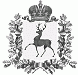 СЕЛЬСКИЙ СОВЕТ РОЖЕНЦОВСКОГО СЕЛЬСОВЕТАШАРАНГСКОГО МУНИЦИПАЛЬНОГО РАЙОНА НИЖЕГОРОДСКОЙ ОБЛАСТИРЕШЕНИЕот 12.04.2018г.	                 № 10      О досрочном прекращении полномочий депутатаВ соответствии с подпунктом 1 пункта 10 статьи 40 Федерального закона от 06 октября 2003 года № 131-ФЗ «Об общих принципах организации местного самоуправления в Российской Федерации», статьи 31 Устава Роженцовского сельсовета Шарангского муниципального района Нижегородской области, сельский Совет решил: Прекратить досрочно полномочия депутата сельского Совета Роженцовского сельсовета Наумова Александра Николаевича в связи со смертью.Глава местного самоуправления                                          Л.Н.Бахтина